רועי מכריז על הולדת אחותו,לימור הניגרועי מכריז על הולדת אחותו,לימור הניגתאריך: [תאריך], שעה: 03:47
משקל: 3.2 ק"ג, גובה: 53.3 ס"מבאהבה, יעל, ערן, רועי ומאיהתאריך: [תאריך], שעה: 03:47
משקל: 3.2 ק"ג, גובה: 53.3 ס"מבאהבה, יעל, ערן, רועי ומאיה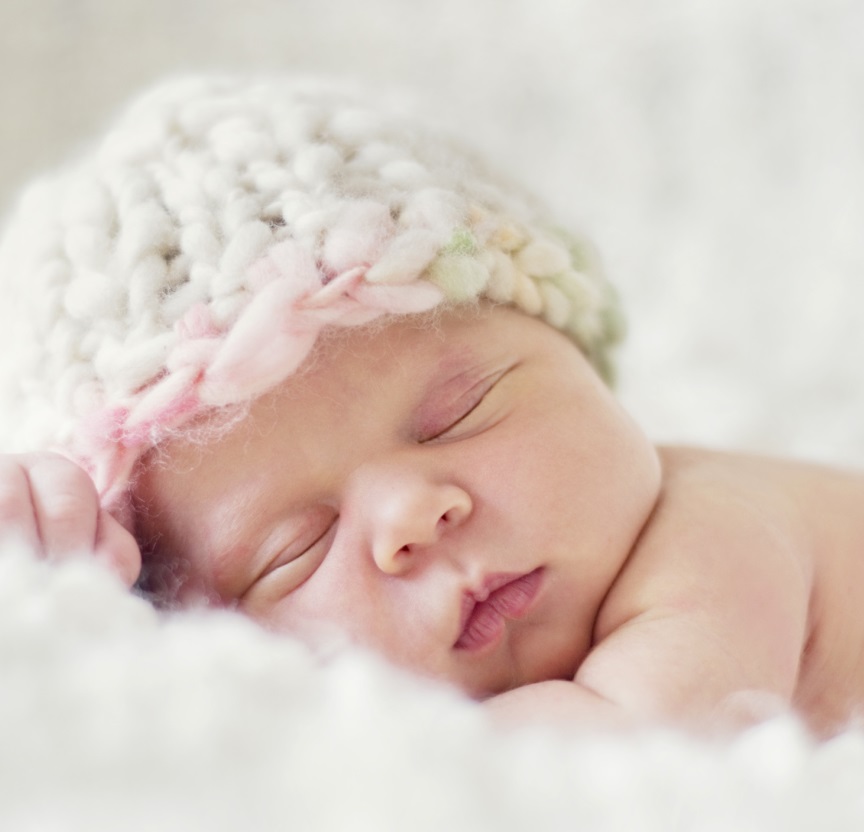 